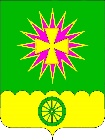 АДМИНИСТРАЦИЯ Нововеличковского сельского поселения Динского района ПОСТАНОВЛЕНИЕОб утверждении Плана мероприятий по наполняемости консолидированного бюджета края на территории Нововеличковского сельского поселения Динского района в 2016 годуот 20.02.2016      							                            № 95станица НововеличковскаяВ целях исполнения доходной части консолидированного бюджета края на территории Нововеличковского сельского поселения, повышения уровня жизни населения в 2016 году, п о с т а н о в л я ю:            1. Утвердить План мероприятий по наполняемости консолидированного бюджета края на территории Нововеличковского сельского поселения Динского района в 2016 году (приложение).           2. Отделу финансов и муниципальных закупок Нововеличковского сельского поселения Динского района обеспечить техническую реализацию задач, вытекающих из утвержденного Плана мероприятий по наполняемости консолидированного бюджета края на территории Нововеличковского сельского поселения Динского района в 2016 году.    3. Контроль за выполнением настоящего постановления оставляю за собой.    4. Настоящее постановление вступает в силу со дня его  подписания.Глава администрации Нововеличковского сельского поселения						          		С.М. Кова